<Commission>{INTA}Nemzetközi Kereskedelmi Bizottság</Commission><RefProc>2019/0099</RefProc><RefTypeProc>(NLE)</RefTypeProc><Date>{14/11/2019}14.11.2019</Date><TypeAM>MÓDOSÍTÁS:</TypeAM><RangeAM>1 - 3</RangeAM><TitreType>Ajánlásra irányuló javaslat tervezete</TitreType><Rapporteur>André Rougé</Rapporteur><DocRefPE>(PE1191632v02-00)</DocRefPE><Titre>A Salamon-szigeteknek az egyrészről az Európai Közösség, másrészről a csendes-óceáni államok közötti átmeneti partnerségi megállapodáshoz való csatlakozása</Titre><DocAmend>Határozatra irányuló javaslat</DocAmend><DocRef>(COM(2019)0204 – C9-0010/2019 – 2019/0099(NLE))</DocRef>AM_Com_LegConsent<RepeatBlock-Amend><Amend>Módosítás		<NumAm>1</NumAm><RepeatBlock-By><Members>David McAllister</Members><AuNomDe>a PPE képviselőcsoport nevében</AuNomDe></RepeatBlock-By><DocAmend>Jogalkotási állásfoglalás-tervezet</DocAmend><Article>1 bekezdés</Article>Or. <Original>{EN}en</Original></Amend><Amend>Módosítás		<NumAm>2</NumAm><RepeatBlock-By><Members>Miroslav Číž</Members><AuNomDe>az S&D képviselőcsoport nevében</AuNomDe></RepeatBlock-By><DocAmend>Jogalkotási állásfoglalás-tervezet</DocAmend><Article>1 bekezdés</Article>Or. <Original>{EN}en</Original></Amend><Amend>Módosítás		<NumAm>3</NumAm><RepeatBlock-By><Members>Morten Løkkegaard, Karin Karlsbro, Urmas Paet, Barbara Ann Gibson, Dita Charanzová, Elsi Katainen, Marie-Pierre Vedrenne</Members><AuNomDe>a Renew Europe képviselőcsoport nevében</AuNomDe></RepeatBlock-By><DocAmend>Jogalkotási állásfoglalás-tervezet</DocAmend><Article>1 bekezdés</Article>Or. <Original>{EN}en</Original></Amend></RepeatBlock-Amend>Európai Parlament2019-2024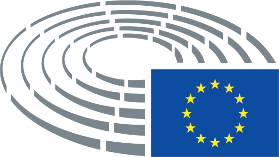 Jogalkotási állásfoglalás-tervezetMódosítás(1) 	nem ért egyet a Salamon-szigeteknek a megállapodáshoz való csatlakozásával;(1) 	egyetért a Salamon-szigeteknek a megállapodáshoz való csatlakozásával;Jogalkotási állásfoglalás-tervezetMódosítás(1) 	nem ért egyet a Salamon-szigeteknek a megállapodáshoz való csatlakozásával;(1) 	egyetért a Salamon-szigeteknek a megállapodáshoz való csatlakozásával;Jogalkotási állásfoglalás-tervezetMódosítás(1) 	nem ért egyet a Salamon-szigeteknek a megállapodáshoz való csatlakozásával;(1) 	egyetért a Salamon-szigeteknek a megállapodáshoz való csatlakozásával;